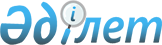 О признании утратившим силу решение Казыгуртского районного маслихата от 26 июня 2015 года № 44/305-V "Об утверждении Методики ежегодной оценки деятельности административных государственных служащих аппарата Казыгуртского районного маслихата корпуса "Б""Решение Казыгуртского районного маслихата Южно-Казахстанской области от 22 января 2016 года № 50/349-V

      В соответствии с пунктом 5 статьи 7 Закона Республики Казахстан от 23 января 2001 года «О местном государственном управлении и самоуправлении в Республике Казахстан», Казыгуртский районный маслихат РЕШИЛ:



      1. Признать утратившими силу решение Казыгуртского районного маслихата от 26 июня 2015 года № 44/305-V «Об утверждении Методики ежегодной оценки деятельности административных государственных служащих аппарата Казыгуртского районного маслихата корпуса «Б»» (зарегистрировано в Реестре государственной регистрации нормативных правовых актов за № 3272, опубликовано 7 августа 2015 года в газете «Казыгурт тынысы») и решение Казыгуртского районного маслихата от 28 сентября 2015 года № 46/321-V «О внесении изменения в решение Казыгуртского районного маслихата от 26 июня 2015 года № 44/305-V «Об утверждении Методики ежегодной оценки деятельности административных государственных служащих аппарата Казыгуртского районного маслихата корпуса «Б»» (зарегистрировано в Реестре государственной регистрации нормативных правовых актов за № 3369, опубликовано 23 октября 2015 года в газете «Казыгурт тынысы»).



      2. Настоящее решение вводится в действие со дня его подписания.      Председатель сессии

      районного маслихата                        С.Батырбай      Секретарь районного

      маслихата                                  М.Момынов
					© 2012. РГП на ПХВ «Институт законодательства и правовой информации Республики Казахстан» Министерства юстиции Республики Казахстан
				